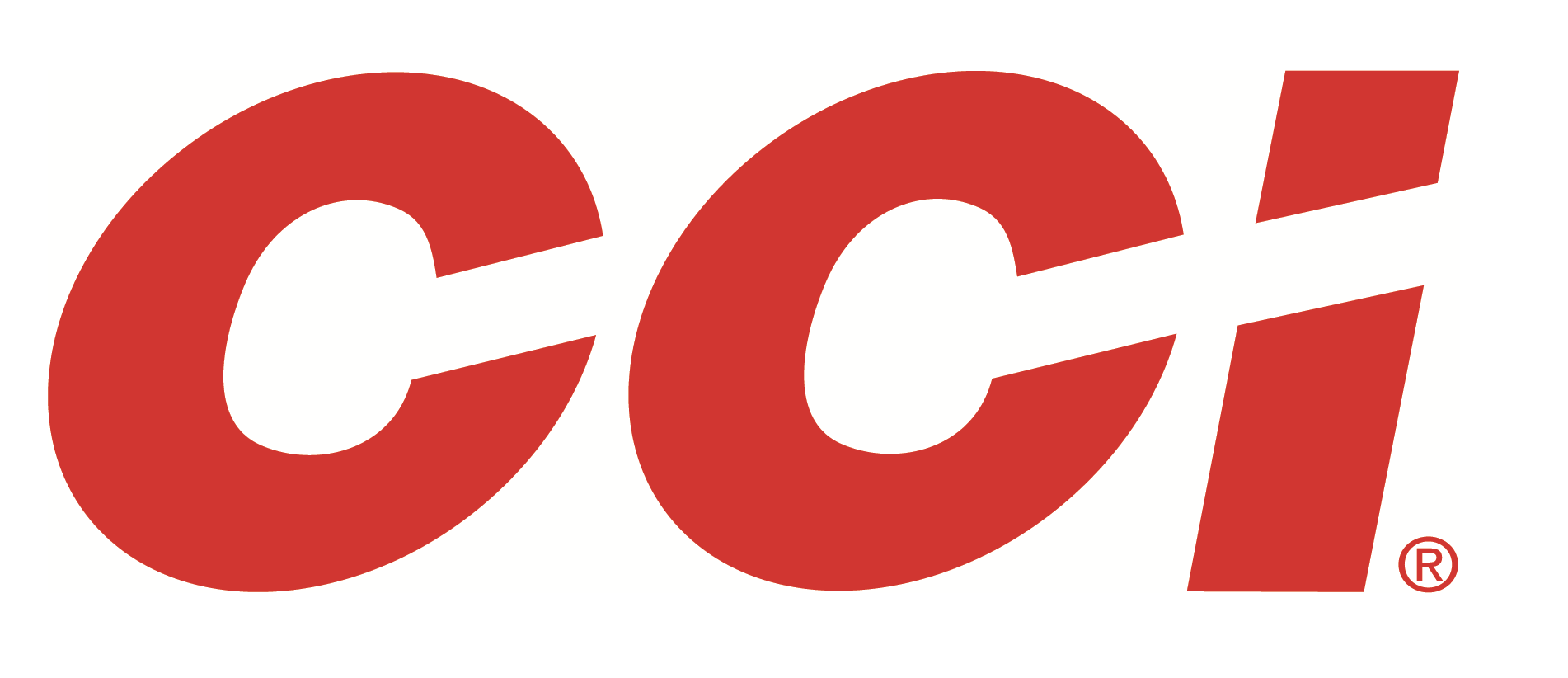 FOR IMMEDIATE RELEASECCI’s Clean-22 Hyper Velocity Selected As Best Rimfire Ammo By Field & StreamLEWISTON, Idaho – December 12, 2023 – CCI Ammunition is proud to be recognized for releasing the most impressive and innovative 22 LR target ammo of the year by Field & Stream. Its annual Best of the Best gear roundup is one of the publication’s most popular features of the year. The editors, writers, and gear junkies of Field & Stream submitted nominations for new must-have hunting, fishing, and outdoor gear released in the past 12 months. This year, CCI Clean 22 Hyper Velocity was selected as Best Rimfire Ammo.Clean-22 Hyper Velocity | CCI “There are a lot of 22 Long Rifle loads to choose from, but due to the versatility of this little cartridge, new loads are always welcome. CCI is the leader in rimfire innovation, and their newest Clean Hyper Velocity load for the 22 Long Rifle caught our attention,” said Field & Stream Editor Richard Mann. “Though listed as a target load, a 31-grain lead bullet at more than 1500 feet-per-second is suitable for small game, especially when it will drill dime-size groups. I’ve headshot several squirrels with this load, some at around 50 yards. What sets it load apart is the polymer coating on the bullet that has an optimized geometry for better precision.”New CCI Clean-22 Hyper Velocity’s purple polymer bullet coating reduces lead fouling in the barrel without leaving residue. This also cuts lead buildup in suppressors 60 to 80 percent. Its round-nose bullet utilizes optimized bullet geometry for improved accuracy. This ultra high-velocity loading reliably functions in semi-automatic firearms. It’s available in 50-count boxes; MSRP: $10.99.For more information on all products from CCI Ammunition, go to www.cci-ammunition.com. Press Release Contact: JJ ReichSenior Manager – Press RelationsE-mail: VistaPressroom@VistaOutdoor.comAbout CCI AmmunitionDick Speer founded Cascade Cartridge, Inc. in 1951 next to the Snake River in Lewiston, Idaho. The company manufactured and marketed centerfire primers for government use in its infancy. CCI now develops them for sporting applications as part of Vista Outdoor and is the world leader in rimfire products. The company also produces industrial powerloads and Blazer ammunition. CCI is part of Vista Outdoor Inc., an outdoor sports and recreation corporation.